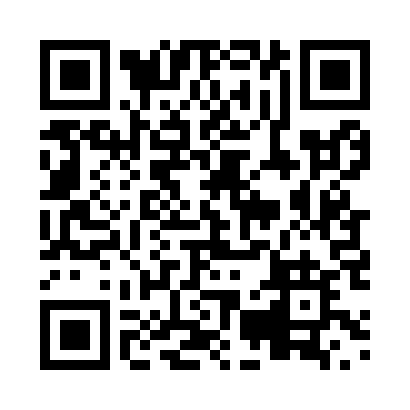 Prayer times for Tobin Lake, Saskatchewan, CanadaWed 1 May 2024 - Fri 31 May 2024High Latitude Method: Angle Based RulePrayer Calculation Method: Islamic Society of North AmericaAsar Calculation Method: HanafiPrayer times provided by https://www.salahtimes.comDateDayFajrSunriseDhuhrAsrMaghribIsha1Wed3:115:1912:526:028:2610:352Thu3:085:1712:526:038:2810:383Fri3:045:1512:526:048:3010:414Sat3:025:1312:526:058:3110:425Sun3:015:1112:526:068:3310:436Mon3:005:0912:516:078:3510:437Tue2:595:0712:516:088:3710:448Wed2:595:0512:516:098:3810:459Thu2:585:0312:516:108:4010:4610Fri2:575:0212:516:118:4210:4711Sat2:565:0012:516:128:4410:4812Sun2:554:5812:516:138:4510:4813Mon2:544:5612:516:148:4710:4914Tue2:534:5512:516:158:4910:5015Wed2:524:5312:516:168:5010:5116Thu2:524:5212:516:178:5210:5217Fri2:514:5012:516:188:5310:5318Sat2:504:4812:516:198:5510:5319Sun2:494:4712:516:208:5710:5420Mon2:494:4612:526:218:5810:5521Tue2:484:4412:526:229:0010:5622Wed2:474:4312:526:239:0110:5723Thu2:474:4212:526:239:0310:5724Fri2:464:4012:526:249:0410:5825Sat2:464:3912:526:259:0510:5926Sun2:454:3812:526:269:0711:0027Mon2:454:3712:526:279:0811:0028Tue2:444:3612:526:279:1011:0129Wed2:444:3512:526:289:1111:0230Thu2:434:3412:536:299:1211:0231Fri2:434:3312:536:309:1311:03